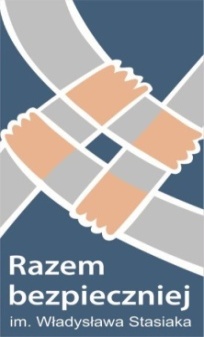 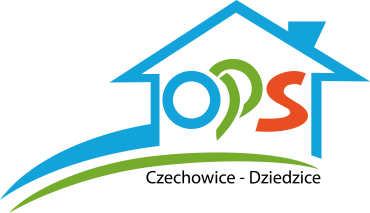 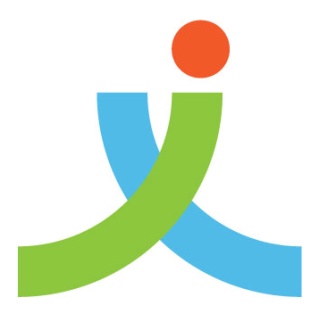 Zapraszamy osoby powyżej 55 roku życia 
na spotkanie z dietetykiem 
dnia 24.11.2016 r.Spotkanie odbędzie się w Domu Dziennego Pobytu, ul. Mickiewicza 19. Godz. 15:30.
Dowiedzą się Państwo:- jak zachować dobry stan zdrowia, - jak dbać o stawy,- jak właściwie się odżywiać. 
Podczas spotkania zapewniamy poczęstunek.Udział w spotkaniu jest BEZPŁATNY !Spotkanie organizowane jest w ramach projektu „W Czechowicach-Dziedzicach bezpieczniej” finansowanego z „Programu ograniczania przestępczości i aspołecznych zachowań Razem Bezpieczniej im. Władysława Stasiaka na lata 2016 i 2017”